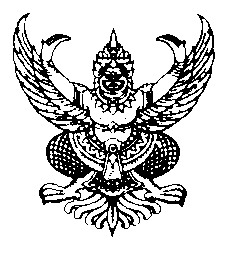 ที่  ศธ  ๐๔๐๒๕/๙๗๙                                                                 สำนักงานเขตพื้นที่การศึกษาประถมศึกษาขอนแก่น เขต ๑ 				                                       ถนนศูนย์ราชการ อำเภอเมือง จังหวัดขอนแก่น ๔๐๐๐๐                                                                                                                                    ๑๙   มีนาคม  ๒๕๕๗เรื่อง   การจัดสรรงบประมาณเพื่อพัฒนาและยกระดับคุณภาพการศึกษาโรงเรียนในฝัน ปีงบประมาณ ๒๕๕๗เรียน   ผู้อำนวยการโรงเรียนบ้านทุ่มฯ, ห้วยหว้าวิทยาคม, บ้านหนองแวงหนองจิกโนนตุ่นและโคกงามวิทยาคาร                      ด้วยสำนักงานคณะกรรมการการศึกษาขั้นพื้นฐาน ได้จัดสรรงบประมาณ ปี ๒๕๕๗ งบดำเนินงานจากแผนขยายโอกาสและพัฒนาคุณภาพการศึกษา โครงการพัฒนาคุณภาพโรงเรียนสูมาตรฐาน กิจกรรมหลักโรงเรียนในฝันสู่มาตรฐานสากล ให้สำนักงานเขตพื้นที่การศึกษา และโรงเรียนในฝัน เพื่อให้การดำเนินการตามโครงการโรงเรียนในฝันบรรลุวัตถุประสงค์ และมีประสิทธิภาพ ให้โรงเรียนในฝันดำเนินการดังนี้                    ๑. ดำเนินการพัฒนาเพื่อยกระดับผลสัมฤทธิ์ทางการเรียน และผลทดสอบทางการศึกษา O-NETNT ให้สูงขึ้น ในปีการศึกษา ๒๕๕๗ โดยจัดสรรงบประมาณให้โรงเรียนในฝัน โรงเรียนละ ๑๐,๐๐๐ บาท                    ๒. จัดกิจกรรมการเรียนการสอนโดยการบูรณาการศีลธรรม คุณธรรม และจริยธรรม ทุกชั้นเรียน                    ๓. ให้โรงเรียนในฝัน กรอกข้อมูลและบันทึกผลสัมฤทธิ์ทางการเรียนของนักเรียนและผลการทดสอบทางการศึกษา ผลการทดสอบ O-NET, NT และ LAS ปีการศึกษา ๒๕๕๖ ในเว็ปไซด์ของโรงเรียนในฝัน ที่ http://WWW.labschools.com  ภายในวันที่ ๒๔ มีนาคม ๒๕๕๗                     		จึงเรียนมาเพื่อทราบและดำเนินการ          ขอแสดงความนับถือ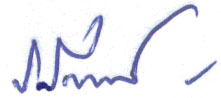                                                            (นายสายัณห์   ผาน้อย)                                   ผู้อำนวยการสำนักงานเขตพื้นที่การศึกษาประถมศึกษาขอนแก่น เขต๑กลุ่มนิเทศติดตามและประเมินผลการจัดการศึกษาโทร ๐๘-๙๗๑๔-๒๖๖๒ ผู้ประสานงาน